ANEXO V – Edital 30/2020 – MODELO DE  CARTA DE ANUÊNCIA DO DIRETOR DO CAMPUS 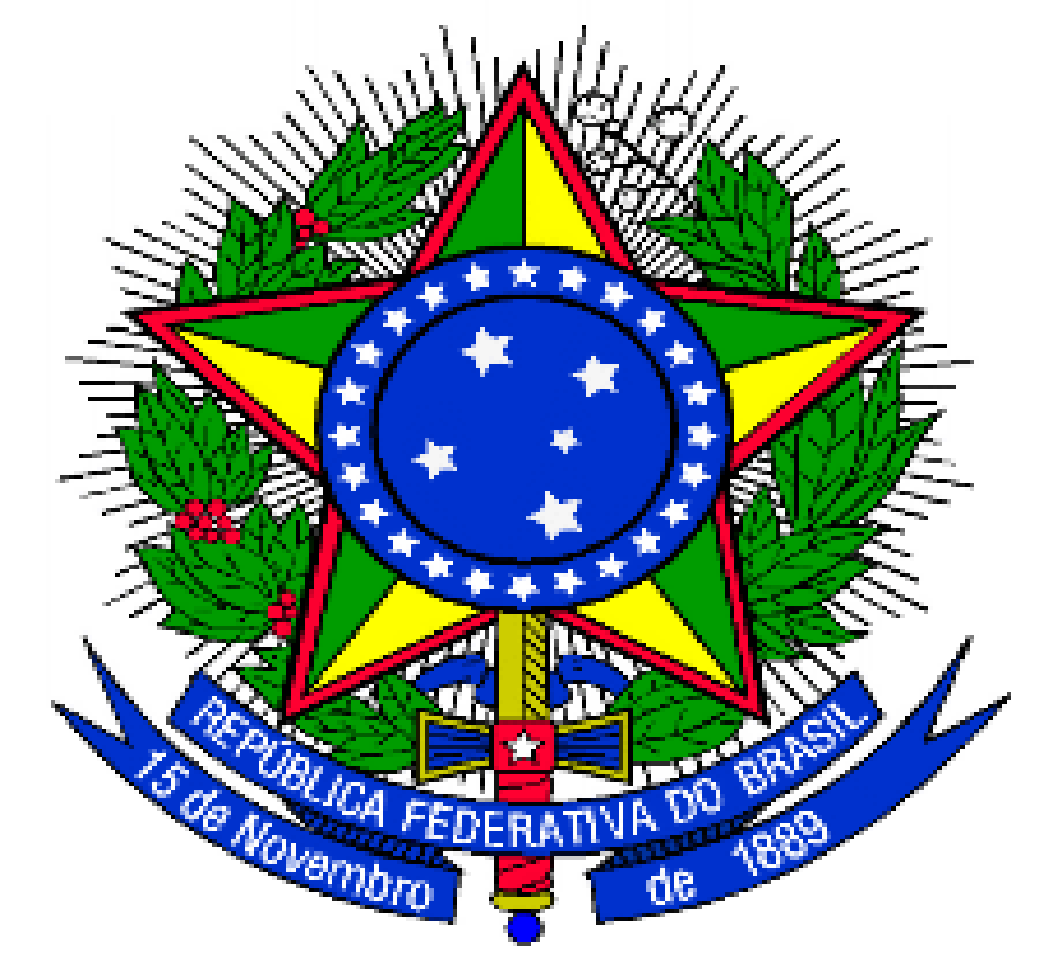 MINISTÉRIO DA EDUCAÇÃOSECRETARIA DE EDUCAÇÃO PROFISSIONAL E TECNOLÓGICAINSTITUTO FEDERAL DE EDUCAÇÃO, CIÊNCIA E TECNOLOGIA DO SUL DE MINAS GERAISCARTA DE ANUÊNCIA DO DIRETOR DO CAMPUSDeclaro estar ciente da proposta do projeto de extensão do Edital de Apoio à Criação e Desenvolvimento de Empresas Juniores a ser desenvolvido pelo(a) servidor(a) __________________________ intitulado(a) _______________________ do plano de trabalho do(a) bolsista.Asseguro a viabilização da infraestrutura necessária, conforme contido no plano de trabalho, para a execução da proposta. Atesto a viabilidade técnica deste projeto de extensão, sendo que o coordenador (a) fica ciente que deverá, se necessário, buscar outros recursos financeiros para a execução do projeto.___________________________, ____ / ____ / 2020.________________________Nome do(a) Diretor(a)Campus